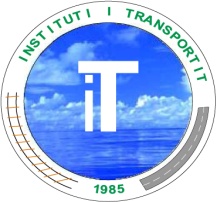 INSTITUTE OF TRANSPORTIntroduction/BriefsInstitute of Transport in Albania, established on 1985, is the unique juridical, public, governmental institution specialized on transport studies&research for all modes of transport and respective infrastructures. IoT status: under the administration of MTI, in support of the Transport strategy in Albania, assistance and consultancy to MTI on revision and adjournment of the transport sector policies, regulations and implementation of EU directives as well as respective recommendations.Legal base: Ministry of Transport and Infrastructures Law No. 7893 date 22.12.1994: “On Science and Technology Development for studies and research on road, rail, maritime and air transport systems” and VKM no. 861, dt. 21.11.2007The MissionTo maintain and update the Albanian National Transport Plan (ANTP).Establishment of the transport sector database for all transport activities, including the maintenance and updating of this database.Assistance to MTI in the preparation of the transport studies, policies, strategies for transport sector development in Albania,Other services and research activities for third parties in transport field, evaluations, urban plan of traffic and signaling of the cities and their updating, expertise, trainings, etc.Participation in Regional and European Projects/Networks as Local Partner and/or Contact Point.IoT – Experiences & Achievements by yearsIoT accomplished different studies and projects in national and international level in:Transport, energy and environmentTransport and economicsNew technologies application in transport vehicles and infrastructure.with focus in - R&D Collaboration in: Transport Planning and Traffic signalingTransport Infrastructure&environmentTransport Policies and StrategiesLegislation in Transport,accomplished in a real time and reliable information, through:IT Staff, institutional agreements with Ministry of Transport and Infrastructure and other InstitutionsPrivate – Public Partnerships: with highly experienced experts in transport field, academics, and lectors from the Universities and IndustriesExperience from involvement in studies and projects, national and international networks in search for up to date experiences in transport research.IT& International Collaboration ……projects from 2003-2015“Survey and Information System of Adriatic Roads”(SISA)“Technical Assistance in Developing and Training Network for Human Resources in the Logistics and Transport Sector” (ADRIAFORM)“COoperating for mobility Demand  management Enhancement” (CODE)“Transport EU-Western Balkan Network for Training, Support and Promotion of Cooperation in FP7 research activities” (TRANSBONUS) “South East Europe Transport Observatory” (SEETO)“Mobility Management in Albania” (MOBALB)  “South Eastern Europe marine and river integrated system for monitoring the transportation of dangerous goods” (SEE MARINER)“Motorways of Sea system in Adriatic region” (MoS)“Maritime Technologies, ERA NET II European Program” (MARTEC)“Supporting intermodal transport solutions in the Adriatic area” (INTERMODADRIA)“Mediterranean network for Custom Procedures and Simplification of Clearance in  Ports” (MEDNET)“CAPTAIN” Project – financed by EUSAIRon-going projects …. “Modernizing and harmonizing maritime education in Montenegro and Albania” (MArED)Interreg MED Program 2014-2020: “Low Carbon Transport in Cruise Destination Cities” LOCATIONSThe Future:Institute of Transport – the unique public authority, in support of MTI policies for transport sector development in Albania targets are:Adaptation of our research standards with those of European Standards and ensuring their implementation in activities and projects of transport infrastructure New Albanian National Transport Plan formulation 2015-2020Performing Methodological Plans, Studies, Projects, Data Analysis, Maintenance and creation of models in all sectors of transport and infrastructure.GIS Systems and Cartography of Transport Infrastructures in Road, Rail, Maritime and Air Transport safety. 